Al Dirigente Scolasticodell’Istituto Omnicomprensivo“F. Faccio” di Castellamonte(SI RACCOMANDA DI COMPILARE IN STAMPATELLO E IN MANIERA ACCURATA)Il/La sottoscritto/a ___________________________________________________ genitore/tutoredello studente   _________________________________________________________________frequentante la classe _____ della Scuola ____________________________________________A U T O R I Z Z Ala Scuola a consentire l’uscita autonoma dell’alunno al termine dell’orario scolastico.L’autorizzazione esonera il personale scolastico dalla responsabilità connessa all’adempimento dell’obbligo di vigilanza (Decreto Legge n.148 del 16 ottobre 2017, convertito in Legge 4 dicembre 2017, n.172, articolo 19 bis, comma 1).Nel caso di utilizzo di trasporto scolastico si esonera dalla responsabilità connessa all’adem-pimento dell’obbligo di vigilanza nella salita e discesa dal mezzo, nel tempo di sosta alla fermata utilizzata e nel tragitto dall’uscita di scuola al mezzo di trasporto scolastico.In assenza della presente autorizzazione il genitore sarà tenuto a prelevare puntualmente il proprio figlio, personalmente o tramite delegati, al termine delle lezioni, all’interno dell’edificio scolastico, onde evitare incombenze non dovute al personale.La presente autorizzazione è valida per l’intero l’anno scolastico 2017/18, fatta salva la possibilità di revoca. Castellamonte, _____________________                    FIRMA DEL GENITORE/TUTORE                                                                     ____________________________________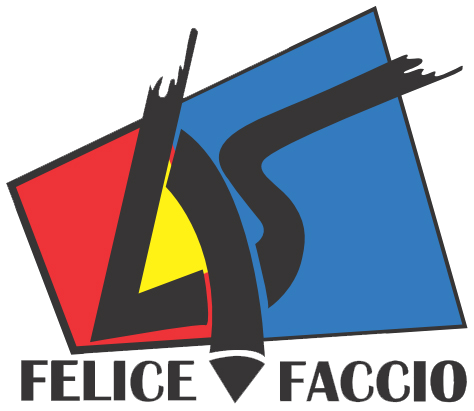 CastellamonteIstituto Omnicomprensivo - Felice FaccioLiceo Artistico Statale e Scuole Medie associate di Castellamonte e AglièMod 426 Rev 0 del 18.12.17